Erklæring om helsetilstand  Før barnet begynner i barnehagen, skal det legges frem erklæring om barnets helse, jf. barnehageloven § 50, slik at barnehagen kan legge forholdene til rette for barnet. Dette gjelder opplysninger som barnehagens personale har behov for i sitt arbeid med barnet. Helseerklæringen må ikke være eldre enn et halvt år.Barnehage: ________________________________________________________________________________________________Om barnetBarnets navn:________________________________________________________ Fødselsnr: __________________________Fastlege/legesenter:_______________________________________________________________________________________Barnets foresatte Navn: ________________________________________________________________________Tlf: ___________________________Navn: ________________________________________________________________________ Tlf: __________________________HelsestasjonNavn på helsestasjon: _____________________________________________________________________________________Har barnet møtt til de ordinære undersøkelsene på helsestasjonen: 			Ja 	Nei 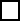 Har barnet fulgt det norske vaksinasjonsprogrammet: 				Ja 	Nei Barnets helseHar barnet nedsatt hørsel: 								Ja 	Nei 	Har barnet synsvansker: 								Ja 	Nei 	Har barnet hatt feberkramper: 							Ja 	Nei 	Har barnet astma: 									Ja 	Nei 	Har barnet eksem: 									Ja 	Nei 	Bruker barnet noen medisiner: 							Ja 	Nei 	Ved faste medisiner, hvilke: ______________________________________________________________________________AllergierHar barnet noen allergier: 								Ja 	Nei 	Har barnet matintoleranse: 								Ja 	Nei 	Ved allergier/matintoleranse, hvilke: __________________________________________________________________________________________________________________________________________________________________________________________________________________________________________________________________________________________________Andre forholdHar barnet andre helseplager eller forhold barnehagen bør kjenne til: ________________________________________________________________________________________________________________________________________________________________________________________________________________________________________________________________________________________________________________________________________________________________________________________________________________________________________________________________________________________________________________________________________________________________________________________________________________________________________________________________________________________________________________________Hvis barnet eller søsken av barnet har en smittsom sykdom, ønsker barnehagen å få informasjon om dette. Hensikten er at vi kan informere utsatte grupper og eventuelt sette i gang forebyggende/skjerpende hygienetiltak._______________________________________________________________________________________________________________Dato/underskrift foresatte